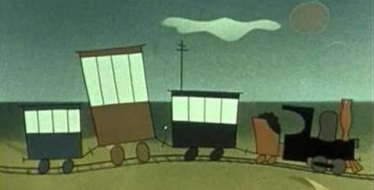 Srijeda, 20. V. 2020.HJ: Mali vlak, crtani filmPrisjeti se svog putovanja vlakom. Sjećaš li se našeg zajedničkog putovanja u 2. razredu, vlakom u Vinkovce?Na ovoj poveznici pogledaj animirani crtani film Mali vlak.https://www.youtube.com/watch?v=rMlJMa9FboU&feature=youtu.be&app=desktopPokušaj usmeno prepričati radnju crtanog filma. Nakon toga, otvori prezentaciju i pročitaj zadatak.Pogledaj još jednom animirani crtani film Mali vlak, a zatim riješi listić u privitku. Ako kod kuće imaš printer, isprintaj listić, riješi ga i zalijepi u pisanku. Ako nemaš, u bilježnicu napiši naslov Mali vlak i riješi zadatke. Zadatke ne trebaš prepisivati, već napiši redni broj zadatka i rješenje.Fotografiraj mi svoj uradak i pošalji na pregled do petka, 22. svibnja.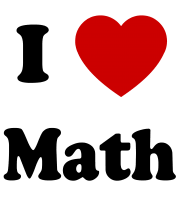 M: Pisano dijeljenje – provjera znanja Ako još nisi riješio / riješila jučerašnju provjeru znanja iz matematike, pažljivo pročitaj zadatke i riješi ih. Fotografiraj mi svoj uradak i pošalji do četvrtka, 21. V. na pregled za ocjenu.Sutra prelazimo na nove geometrijske sadržaje. 	Za učenje nove geometrijske cjeline treba ti: geometrijska bilježnica, dva trokuta ili trokut i ravnalo i šestar.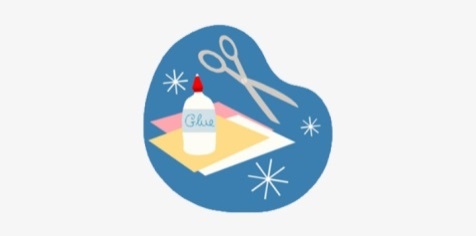 LK: Kadar iz animiranog filma Mali vlakDanas smo gledali animirani film Mali vlak. Koji ti je dio crtanog filma bio najzanimljiviji i zašto? Današnji zadatak iz likovne kulture je prikazati kolaž papirom ili papirom u boji jedan tebi najzanimljiviji kadar iz crtanog filma. Pazi na boje u odabranom kadru. Ako kod kuće nemaš kolaž papir ili papir u boji, koristi se flomasterima.Svoj likovni uradak fotografiraj i pošalji zajedno s današnjim zadatkom iz hrvatskog jezika.Vremena imaš do petka, 22. V. 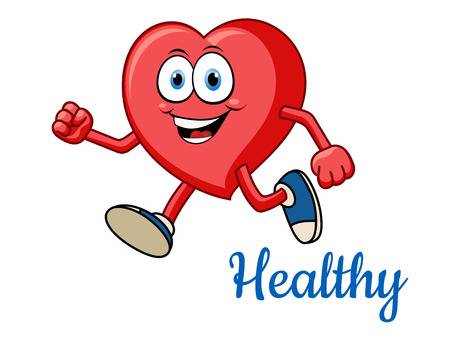 TZK: Vježbe razgibavanjaUz ovaj video i vježbe, razgibaj se kod kuće. https://www.youtube.com/watch?v=o-YMUhrNGl8*DOP HJ Sanjina krivnja, Jadranka Škrobar – razumijevanje pročitanog teksta – vježbanje*Zadatak za učenike koji pohađaju dopunsku nastavu hrvatskog jezika i učenike koji žele vježbati razumijevanje pročitanog teksta.https://hr.izzi.digital/DOS/15893/16642.html